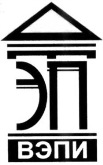 Автономная некоммерческая образовательная организациявысшего образования«Воронежский экономико - правовой институт»(АНОО ВО «ВЭПИ»)УТВЕРЖДЕНОПриказом АНОО ВО «ВЭПИ»от 11.10.2017 № 43 – НПОЛОЖЕНИЕОб электронно-библиотечной системе Института1. Общие положения1.1. Электронно-библиотечная система Института (далее ЭБС Института) – это информационная система, предназначенная для накопления, хранения и использования электронных документов. 1.2. Настоящее Положение разработано в связи с необходимостью нормативного обеспечения информационной системы электронных ресурсов, организации ЭБС Института, определения условий предоставления доступа к ЭБС Института пользователям. 1.3. Положение определяет назначение, задачи, информационные ресурсы и организационную основу ЭБС Института, указывает источники комплектования, регламентирует порядок передачи электронных документов от авторов или правообладателей в Институте, включая правила заполнения регистрационных документов. 1.4. Положение фиксирует общие технические требования к создаваемому электронному документу, к правилам их оформления, размещения в электронной среде и условия доступа к ним. 1.5. ЭБС Института обеспечивает информационное и библиотечное обслуживание обучающихся, преподавателей и сотрудников Института.1.6. Основная цель ЭБС Института – формирование структурированных электронных ресурсов библиотеки в помощь учебно-воспитательному и научному процессам и обеспечение их доступности всем категориям пользователей как основы для развития единого информационного пространства Института. 1.7. Задачи ЭБС Института: 1.7.1. Организация доступа к электронным коллекциям научно-образовательного назначения на основе единого пользовательского интерфейса; 1.7.2. Повышение качества и оперативности обслуживания пользователей, расширение перечня услуг; 1.7.3. Создание системы информирования о ресурсах ЭБС АНОО ВО «ВЭПИ»; 1.7.4. Организация хранения электронных ресурсов и обеспечения их информационной безопасности; 1.7.5. Координация со структурными подразделениями Института по формированию единой научно-образовательной информационной среды. 1.8. ЭБС Института формируется и работает в соответствии с Законами РФ «О библиотечном деле», «Об авторском праве», «Об информации, информатизации и защите информации», частью 4 Гражданского кодекса РФ, нормативными актами Министерства образования и науки РФ, приказами и распоряжениями ректора Института, настоящим Положением. 2. Организационная структура электронно-библиотечной системы АНОО ВО «ВЭПИ»2.1. ЭБС Института является составной частью единого информационного пространства Института. Включает электронные документы, являющиеся по своему содержанию, виду и другим характеристикам объектами библиотечного хранения: 2.1.1. Электронный каталог книг, статей, периодики, хранящейся в  библиотеке и выписываемой в текущем году, трудов профессорско-преподавательского состава Института; 2.1.2. Полнотекстовые издания научных, учебных и учебно-методических изданий издаваемых в Институте;2.1.3. Внешние информационные библиографические и полнотекстовые ресурсы, доступ к которым организует Институт и библиотека на договорной основе;2.1.4. Качественные сетевые ресурсы, создаваемые в процессе работы в Internet; 2.1.5. Учебники, учебные пособия и др. материалы, представленные в библиотеке на накопителях информации (CD-R, DVD-дисках, флеш-накопителях, картах памяти). 2.2. Электронные ресурсы подразделяются по форме собственности: 2.2.1. Электронные ресурсы, являющиеся собственностью Института, т.е. созданные профессорско-преподавательским составом Института и другими авторами (составителями) в порядке выполнения служебного задания; 2.2.2. Электронные ресурсы, не являющиеся собственностью ВЭПИ, предоставленные лицами, имеющими на них права собственности - авторское право. 3. Функции ЭБС Института3.1. Электронные документы являются объектами авторского права и охраняются законодательством РФ. В случае действия авторских прав с правообладателем заключается авторский договор, регулирующий право библиотеки использовать документ на условиях, определяемых договором с соблюдением обоюдных интересов, лицензионной и правовой чистоты электронного ресурса. 3.2. Функции ЭБС Института: 3.2.1. Комплектование, приобретение, сбор и создание собственных электронных информационных ресурсов; 3.2.2. Интеграция различных ресурсов в рамках единой поисковой системы; 3.2.3. Унификация ссылок на информационные ресурсы; 3.2.4. Управление правами доступа к информационным ресурсам, единая система регистрации и авторизации пользователей; 3.2.5. Интерактивное справочно-библиографическое обслуживание; 3.2.6. Сбор и анализ статистики использования ресурсов; 3.2.7. Взаимодействие с другими электронными библиотеками. 3.3. Комплектование ЭБС Института: 3.3.1. Источниками комплектования фонда ЭБС Института являются: 3.3.1.1. Издательства и книготорговые фирмы; 3.3.1.2. Научно-исследовательский отдел (сб. научных трудов, материалы конференций и др.); 3.3.1.3. Кафедры, учебно-методическое управление (учебно-методические издания); 3.3.1.4. Дары авторов-правообладателей электронных ресурсов; 3.3.1.5. Ресурсы сети Интернет. 3.3.2. Основные критерии отбора электронных документов: 3.3.2.1. Соответствие профилю комплектования и запросам пользователей; 3.3.2.2. Идентичность электронного и печатного изданий (в случае выбора между двумя версиями); 3.3.2.3. Требуемые технические ресурсы и программное обеспечение; 3.3.2.4. Возможность получения статистических данных; 3.3.2.5. Другие условия, оговариваемые в лицензии (ограничения доступа к базе, распечатка, копирование текста, пересылка, архивирование и др.). 3.3.3. Порядок комплектования ЭБС Института различными документами: 3.3.3.1. В фонд ЭБС Института приобретаются документы, необходимые для обеспечения учебного, научного процесса по заявкам кафедр, отдельных ученых, структурных подразделений вуза; 3.3.3.2. Электронные документы, подготовленные преподавателями и сотрудниками для обеспечения учебного процесса в порядке служебного задания, являются собственностью Института и поступают в ЭБС Института от авторов; 3.3.3.3. Электронные документы, подготовленные преподавателями и сотрудниками Института в инициативном порядке, являются собственностью автора (или другого правообладателя) и могут передаваться ими в ЭБС Института по собственному желанию, на условиях, оговоренных в приказе № 234/1 от 19.06.2014 «О создании электронно-библиотечной системы Института». 3.4. Учет и обработка электронных ресурсов: 3.4.1. Электронные документы подлежат суммарному и индивидуальному учету в соответствии требованиям ГОСТа 7.20-2000 Библиотечная статистика и регламентирующим деятельность библиотеки документам;3.4.2. Обработка электронных документов производится в соответствии с Межгосударственной системой стандартов по информации, библиотечному и издательскому делу (СИБИД); 3.4.3. Каталогизация электронных документов производится в электронном каталоге библиотеки и в соответствии с внутренними инструктивно-регламентирующими документами; 3.4.4. Утилизация электронных документов производится в соответствии с установленными правилами и оформляется актом с указанием причины выбытия. 4. Взаимодействие ЭБС Института и структурных подразделений Института4.1. Комплектование ЭБС Института осуществляется библиотекой, в соответствии с тематико-типологическим планом комплектования фондов Института, с учетом запросов учебных и научных подразделений Института. 4.2. Порядок предоставления электронных документов в библиотеку: 4.2.1. Электронные документы, являющиеся собственностью Института, принимаются от авторов или лиц, ответственных за передачу документа (РИО, кафедра) отделом информационных технологий; 4.2.2. Лицам, имеющим право собственности в соответствии с действующим законодательством на электронные документы, предоставленные в инициативном порядке в фонд электронной библиотеки Института необходимо предоставить: 4.2.2.1. Передаваемый материал на электронном носителе; 4.2.2.2. Авторский договор, заключенный между Институтом и лицом, обладающим правом собственности на передаваемый материал. При составлении договора рекомендуется использование формы типового договора. Оформление и утверждение авторского договора производить в установленном в Институте порядке.4.2.3. Электронные документы, принадлежащие Институту на правах собственности, предоставляются в свободное пользование обучающимся, научно-педагогическим работникам и сотрудникам Института в локальной сети. Документы представленные в инициативном порядке предоставляются в пользование в соответствии с условиями указанными в Авторском договоре; 4.2.4 Пользователи библиотеки (обучающиеся, профессорско-преподавательский состав, научные работники, сотрудники Института) имеют право бесплатного доступа ко всем ресурсам ЭБС Института.4.3. Учет выдачи электронных ресурсов осуществляется согласно ГОСТУ 7.20-2000 Библиотечная статистика. Статистические данные отражаются в годовом отчете библиотеки, и на основе анализа обращаемости. 5. Имеющаяся материально-техническая база5.1. Доступ к ресурсам ЭБС Института осуществляется через web-сайт Института и в рамках корпоративной локальной сети.5.2. Компакт-диски электронных изданий предоставляются во  временное безвозмездное пользование только в читальных залах библиотеки  при условии исключения возможности создать копии этих произведений в цифровой форме. 5.3. Размещение и хранение электронных документов осуществляется следующим образом: 5.3.1. Электронные документы, поступившие на различных видах носителей, размещаются на сервере Института; 5.3.2. Удаленные электронные ресурсы размещены на сервере организации – собственника, доступ к ним авторизован; 5.3.3. Оригиналы электронных документов, поступившие на физических видах носителей, хранятся в читальном зале.5.4. Безопасность хранения электронных ресурсов, защита от компьютерных вирусов и несанкционированного копирования обеспечивается механизмами общей безопасности локальной сети Института. 6. Ответственность и управление ЭБС Института6.1. Управление ЭБС Института регламентируется настоящим Положением и внутренними регламентирующими документами Института.6.2. Координацию совместной работы ЭБС Института с подразделениями Института осуществляет проректор по научно-исследовательской работе. 6.3. Общее руководство работой ЭБС Института осуществляет проректор по научно-исследовательской работе.6.4. Организация работы ЭБС Института возлагается на: 6.4.1. Проректора по научно-исследовательской работе; 6.4.2. Начальника отдела информационных технологий. 6.5. Ответственность за программную и техническую поддержку несет начальник отдела информационных технологий.Проректор по научно-исследовательской работе                                    И.В. Смольянинова